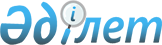 О внесении изменений и дополнений в Инструкцию ГНИ МФ РК N 34 "О порядке исчисления и уплаты земельного налога"
					
			Утративший силу
			
			
		
					Приказ Государственного налогового комитета Республики Казахстан от 21 апреля 1997 г. N 80. Зарегистрирован Министерством юстиции Республики Казахстан 23.05.1997 г. N 43. Утратил силу - приказом Министра государственных доходов РК от 9.04.2002 № 416 (извлечение из приказа см. ниже).

              Извлечение из приказа Министра государственных доходов 

                 Республики Казахстан от 9 апреля 2002 года № 416 



 

      В соответствии с Законом Республики Казахстан от 12 июня 2001 года Z010210_ "О введении в действие Кодекса Республики Казахстан "О налогах и других обязательных платежах в бюджет" (Налоговый кодекс)" приказываю: 

      1. Признать утратившими силу некоторые приказы согласно приложению: 

      ...Приказ Государственного налогового комитета Республики Казахстан от 21 апреля 1997 года N 80 "О внесении изменений и дополнений в Инструкцию Главной налоговой инспекции Министерства финансов Республики Казахстан N 34 "О порядке исчисления и уплаты земельного налога"... 

 

     Министр --------------------------------------------------------------------------- 



 

      В цепях совершенствования налогового законодательства и в соответствии Законом Республики Казахстан "О внесении изменений и дополнений в Указ Президента Республики Казахстан, имеющий силу Закона, "О налогах и других обязательных платежах в бюджет" и признании утратившими силу некоторых законодательных актов" от 28 февраля 1997 года N 76-1 приказываю: 

      1. Внести в Инструкцию Главной налоговой инспекции Министерства финансов Республики Казахстан N 34 V950075_ "О порядке исчисления и уплаты земельного налога" следующие изменения и дополнения согласно Приложения N 1. 

      Приложение N 1 к Приказу Налогового комитета Министерства финансов Республики Казахстан на 1 листе прилагается. 



 

      Председатель 

 

                                        Приложение N 1                                 к приказу Налогового комитета                                     Министерства финансов                                      Республики Казахстан                                    от 21 апреля 1997 г. N 80 



 

                         Изменения и дополнения 

                к Инструкции N 34 от 27 июня 1995 года 

          "О порядке исчисления и уплаты земельного налога" 



 

      1. Раздел XIV пункт 62 дополнить подпунктом 8 следующего содержания: 

      "Налогоплательщики в соответствии с контрактом, заключенным с Государственным комитетом Республики Казахстан по инвестициям: 

      на срок до 5 лет с момента заключения контракта до 100% от основной ставки согласно пунктов 24, 27, 35 настоящей Инструкции; 

      на последующий период до 5 лет не более 50% от основной ставки согласно пунктов 24, 27, 35 настоящей Инструкции. 

      Конкретные сроки и размеры предоставления льгот по земельному налогу устанавливаются по каждому налогоплательщику в контракте и в зависимости от приоритета, времени и условий окупаемости проекта. 

      При расторжении контракта, в соответствии с которым была предоставлена указанная льгота, земельный налог подлежит исчислению и внесению в бюджет за весь период деятельности налогоплательщика с применением соответствующих штрафных санкций, предусмотренных налоговым законодательством Республики Казахстан, то есть взыскивается вся сумма земельного налога с начислением пени в размере 1,5-кратной ставки рефинансирования, установленной Национальным банком Республики Казахстан, за каждый день просрочки". 



 

         Председатель Налогового комитета Министерства 

   финансов Республики Казахстан 

 
					© 2012. РГП на ПХВ «Институт законодательства и правовой информации Республики Казахстан» Министерства юстиции Республики Казахстан
				